BIODATA MAHASISWA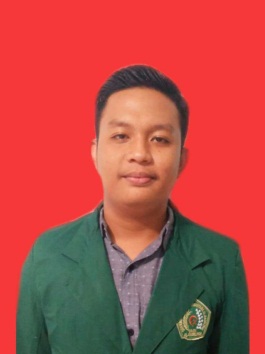 IDENTITAS DIRI                                                                  Nama				  : Alfi Wahyudi NasutionNpm				  : 192114034	Tempat/Tanggal Lahir		  : Medan,27 februari 2002Jenis kelamin			  : Laki-lakiAgama				  : IslamStatus				  : Belum MenikahPekerjaan				  : Mahasiswa/iAnak Ke				  : 1 dari 2 bersaudaraAlamat				  : Jl. Letda sujono Gg cempaka No 15,Kelurahan  Bandar						  Selamat,Medan  No. Telp/Hp			  : 0895611417209Dosen Pembimbing		  : apt. Haris Munandar Nasution S,Farm, M,si      Judul Skripsi		              : Uji Aktivitas Antibakteri Fraksi n heksan dan Etil 					   Asetat Daun Kecombrang (Etlingera elatior) (Jack) 					   R.m Terhadap Bakteri Staphylococcus aureus dan 					   Escherichia coli.					 PENDIDIKAN       SD					: SD Mardliatul Islamiyah        SMP				: SMP Islam Al Ulum Terpadu Medan       SMA				: SMK Farmasi Apipsu Medan       S1					: Universitas Muslim Nusantara Al Wasliyah Medan       Fakultas/Program Studi		: S1 Farmasi ORANG TUANama ayah			: Syahrizal NasutionPekerjaan				: WirausahaNama ibu				: Maimunah HasibuanPekerjaan				: Wiraswasta Alamat				: Jl. Letda sujono gg cempaka no 15,kelurahan bandar    selamat,Medan